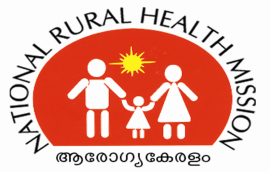 DISTRICT HEALTH & FAMILY WELFARE SOCIETY, THYCAUD, TRIVANDRUMName of Post…………………………………………….To be filled by the Candidate						Sl.No.Qualification:ExperienceI hereby declare that the details furnished above are true and correct to my knowledge and belief.Place								Signature:Date:								Name:NameMale/FemaleAge and Date of BirthAddress to whichcommunication are tobe sentTel/Mob NumberDegree/DiplomaYear of PassingInstitution/UniversityInstitution -Govt./PvtPeriod   FromTo